PDHUPLPERENCANAAN, DESKRIPSI, DAN HASIL UJI PERANGKAT LUNAK<Nama Perangkat Lunak>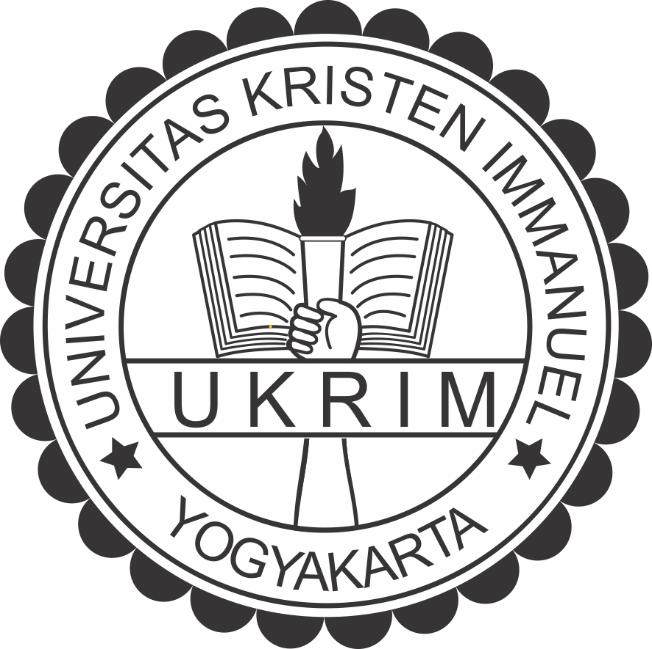 Disusun oleh:<Nama><NIM>2016PROGRAM STUDI TEKNIK INFORMATIKAFAKULTAS SAINS DAN KOMPUTERUNIVERSITAS KRISTEN IMMANUELDaftar IsiDaftar Tabel1. Pendahuluan1.1 Tujuan Pembuatan Dokumen<mendeskripsikan tujuan pembuatan dokumen PDHUPL>1.2 Lingkup Masalah<mendeskripsikan lingkup pembahasan dokumen PDHUPL>1.3 Definisi, Akronim, Singkatan	<berisi keterangan mengenai kata-kata khusus dan singkatan>1.4 Referensi<Berisi Pustaka-pustaka yang digunakan untuk mengembangkan dokumen pengujian perangkat lunak ini >Lingkungan Pengujian2.1 Perangkat Lunak Pengujian 	<berisi daftar spesifikasi perangkat lunak yang digunakan untuk menguji sistem>Perangkat Keras Pengujian<berisi daftar spesifikasi perangkat keras yang digunakan untuk menguji sistem>Material pengujian<Berisi material atau bahan bahan yang digunakan untuk dilakukan pengujian>Sumber Daya Manusia 	<Berisi jumlah dan latar belakang SDM yang menguji sistem>Identifikasi dan Rencana PengujianDeskripsi dan Hasil UjiKata KunciDefinisiPDHUPLPerencanaan, deskripsi, dan hasil uji perangkat lunakSIASistem Informasi AkademikFU_XXPoin Uji Fungsionalitas no XX……Kelas UjiButir UjiIdentifikasiIdentifikasiTingkatPengujianJenisPengujianJadwalKelas UjiButir UjiSKPLPDHUPLTingkatPengujianJenisPengujianJadwalPengujian antarmuka User Pengujian Login SKPL-SIRKA-001HU_01Pengujian UnitBlack Box26-5-2016Pengujian Entry Data Program KerjaSKPL-SIRKA-002-01HU_02Pengujian UnitBlack Box26-5-2016Pengujian Edit Data Program KerjaSKPL-SIRKA-002-02HU_03Pengujian UnitBlack Box26-5-2016IdentifikasiDeskripsiProsedurPengujianMasukanKeluaranygdiharapkanHasil yang DidapatKesimpulanKeteranganHU_010201Pengujianinput data pasienmemasukkan, no.RM,tgl lahir,umur,jk,agama,suku,pekerjaan,status,kecamatan,alamat/telpon,keeterangan lain, menekantombol input‘010’,’x’,’01/03/1999’,’17th’,’L’,’Kristen’’Jawa’,’PNS’,’belum kawin’,’jogja’,’NN’,’tidak ada’ menekan tombol ‘input’Data masukkan berhasil masuk di tabel daftar pasien, dan data berhasil di inputkan tanpa ada peringatan.Data masukkan masuk kedalam tabel daftar pasien, ‘data berhasil diinput’Handal-Pengujian input data pasiendengankodesama  memasukkan, no.RM,tgl lahir,umur,jk,agama,suku,pekerjaan,status,kecamatan,alamat/telpon,keeterangan lain, menekantombol input‘010’,’x’,’01/03/1999’,’17th’,’L’,’Kristen’’Jawa’,’PNS’,’belum kawin’,’jogja’,’NN’,’tidak ada’ menekan tombol ‘input’Sistem memberikan peringatan bahwa data yang dimasukkan sudah ada.Sistem menampilkan peringatan: ‘no.RM:010, sudah pernah di-inputkan, tidak bisa di-inputkan lagi’Handal-HU_010202 Pengujianubah data pasien kliktombol‘edit’, ubahnama,tgl lahir,umur,jk,agama,suku,pekerjaan,status,kecamatan,alamat/telpon,kemudianmenekantombol inputDipilih data dengan kode‘010’Klik tombol ‘edit’ mengubah nama,tgl lahir,umur,jk,agama,suku,pekerjaan,status,kecamatan,alamat/telpon,menjadi’a’,’01/03/1999’,’17th’,’L’,’Kristen’’Jawa’,’PNS’,’kawin’,’jogja’,’NN’,’tidak ada’ menekan tombol ‘input’Data yang dipilih yang ada pada tabel data pasien berubah, sistem memberikan peringatan bahwa data pasien berhasil diubah  Data dengan kode  ‘010’ pada tabel data pasien berhasil berubah ‘nama,tgl lahir,umur,jk,agama,suku,pekerjaan,status,kecamatan,alamat/telpon,menjadi ’a’,’01/03/1999’,’17th’,’L’,’Kristen’’Jawa’,’PNS’,’kawin’Handal-